О признании утратившими силу отдельных приказов и отдельных положений приказов Министерства труда, занятости и социальной защиты Республики Татарстан В связи с изданием Указа Президента Российской Федерации от 25 ноября 2019 г. № 570 «О внесении изменения в Указ Президента Российской Федерации от 7 мая 2012 г. № 606 «О мерах по реализации демографической политики Российской Федерации» и признании утратившими силу некоторых актов Президента Российской Федерации» п р и к а з ы в а ю:Признать утратившими силу: приказ Министерства труда, занятости и социальной защиты Республики Татарстан от 06.06.2012 № 395 «Об утверждении Административного регламента предоставления государственной услуги по назначению ежемесячных компенсационных выплат нетрудоустроенным женщинам, уволенным в связи с ликвидацией организации, находившимся на момент увольнения в отпуске по уходу за ребенком до достижения им возраста трех лет и не получающим пособие по безработице»;приказ Министерства труда, занятости и социальной защиты Республики Татарстан от 08.09.2014 № 491 «О внесении изменений в приказ Министерства труда, занятости и социальной защиты Республики Татарстан от 06.06.2012 № 395 «Об утверждении Административного регламента предоставления государственной услуги по назначению ежемесячных компенсационных выплат нетрудоустроенным женщинам, уволенным в связи с ликвидацией организации»;пункт 52 изменений, которые вносятся в отдельные административные регламенты предоставления государственных услуг Министерства труда, занятости и социальной защиты Республики Татарстан, утвержденных приказом Министерства труда, занятости и социальной защиты Республики Татарстан от 07.06.2016 № 317 «О внесении изменений в отдельные административные регламенты предоставления государственных услуг»;приказ Министерства труда, занятости и социальной защиты Республики Татарстан от 24.05.2017 № 323 «О внесении изменений в Административный регламент предоставления государственной услуги по назначению ежемесячных компенсационных выплат нетрудоустроенным женщинам, уволенным в связи с ликвидацией организации, находившимся на момент увольнения в отпуске по уходу за ребенком до достижения им возраста трех лет и не получающим пособие по безработице, утвержденный Приказом Министерства труда, занятости и социальной защиты Республики Татарстан от 06.06.2012 № 395»;приказ Министерства труда, занятости и социальной защиты Республики Татарстан от 17.11.2017 № 812 «О внесении изменений в приказ Министерства труда, занятости и социальной защиты Республики Татарстан от 06.06.2012 № 395 «Об утверждении Административного регламента предоставления государственной услуги по назначению ежемесячных компенсационных выплат нетрудоустроенным женщинам, уволенным в связи с ликвидацией организации, находившимся на момент увольнения в отпуске по уходу за ребенком до достижения им возраста трех лет и не получающим пособие по безработице»;пункт 6 изменений, которые вносятся в отдельные административные регламенты предоставления государственных услуг Министерства труда, занятости и социальной защиты Республики Татарстан, утвержденных приказом Министерства труда, занятости и социальной защиты Республики Татарстан от 07.05.2018 № 350 «О внесении изменений в отдельные административные регламенты предоставления государственных услуг»;пункт 7 изменений, которые вносятся в отдельные административные регламенты предоставления государственных услуг в сфере социальной поддержки населения, утвержденных приказом Министерства труда, занятости и социальной защиты Республики Татарстан от 18.09.2018 № 858 «О внесении изменений в отдельные административные регламенты предоставления государственных услуг в сфере социальной поддержки населения»;пункт 2 изменений, которые вносятся в отдельные административные регламенты предоставления государственных услуг в сфере социальной поддержки населения, утвержденных приказом Министерства труда, занятости и социальной защиты Республики Татарстан от 07.05.2019 № 325 «О внесении изменений в отдельные административные регламенты предоставления государственных услуг в сфере социальной поддержки населения»;пункт 1 изменений, которые вносятся в отдельные административные регламенты предоставления государственных услуг в сфере социальной поддержки населения, утвержденных приказом Министерства труда, занятости и социальной защиты Республики Татарстан от 14.11.2019 № 1011 «О внесении изменений в отдельные административные регламенты предоставления государственных услуг в сфере социальной поддержки населения».Министр                                                                                                           Э.А.ЗариповаМИНИСТЕРСТВО ТРУДА,  ЗАНЯТОСТИ И  СОЦИАЛЬНОЙ  ЗАЩИТЫ РЕСПУБЛИКИ  ТАТАРСТАН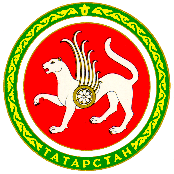  ТАТАРСТАН РЕСПУБЛИКАСЫХЕЗМӘТ, ХАЛЫКНЫ ЭШ  БЕЛӘН ТӘЭМИН  ИТҮ ҺӘМ СОЦИАЛЬ  ЯКЛАУ МИНИСТРЛЫГЫПРИКАЗ            БОЕРЫК	_______________г.Казань№ _______